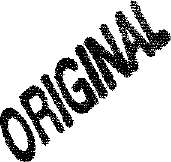 RUS-TX Bulletin 1780-20 (Revised 7/2002)BYLAWSof ALTOGA WATER SUPPLY CORPORATIONBylaws of Altoga Water Supply Corporation, having been presented to the Board of Directors of said Corporation and duly adopted as follows:ARTICLE IThe President shall preside and vote at all Members' and Directors' meetings. The President shall perform all other duties that usually pertain to the office or are delegated by the Board of Directors,ARTICLE IIThe Vice-President shall, in case of the absence or disability of the President, perform the duties of the President.ARTICLE IIIThe Secretary-Treasurer shall have custody of all monies, records and securities of the Corporation. The Secretary-Treasurer shall keep minutes of all meetings of the Corporation. All monies of the Corporation shall be deposited by the Secretary-Treasurer in such depository as shall be selected by the Directors. Checks must be signed by the Secretary-Treasurer or assistant or deputy secretary, and the President or a designee of that office. The Secretary-Treasurer shall have custody of the seal of the Corporation and affix it as directed by resolution passed by the Board of Directors or Members. The Board of Directors may appoint an employee as assistant or deputy secretary to assist the Secretary-Treasurer in all official duties pertaining to that office.The position of the Secretary-Treasurer, and other Board positions and/or employees entrusted with receipt and disbursement of funds, shall be placed under a fidelity bond in an amount which shall be set from time to time, but not less than once each year, by the Board ofRUS-TX Bulletin 1780-20 (Revised 7/2002)Directors. The fidelity bond coverage amount shall approximate the total annual debt service requirements for all USDA Rural Development, Rural Utilities Service (RUS) loans and be evidenced by a position fidelity schedule bond as acceptable to USDA Rural Development, RUS, or its successor agencies and assigns.ARTICLE IVSection 1. The Board of Directors shall consist of five (5) Directors, a majority of whom shall constitute a quorum. Upon issuance of the Charter and annually thereafter on the second Tuesday of April, the Board of Directors shall elect a President, Vice-President and a Secretary-Treasurer. The Directors shall be elected by the Members at the Members' meetings provided for in Article VI of the Bylaws. The Directors shall be divided into three (3) classes, each class to be as near as equal in number as possible. The terms of the Directors of the first class shall expire at the first annual meeting of the Members after their election; the terms of the Directors of the second class shall expire at the second annual meeting after their election; and terms of the Directors of the third class shall expire at the third annual meeting after their election. At each annual meeting after such classification, the number of Directors equal to the number of the class whose term expires at the time of such meeting shall be elected to hold office until the third succeeding annual meeting. Directors, as such, shall not receive any stated salary for their services, except as provided for by state law.Upon the death or resignation of a Director, a successor shall be appointed by a majority of the existing Directors to serve until the next regular or special Membership meeting, at which time the general Membership shall elect a successor for the remaining balance of the previously vacated term.Section 2. Officers and Directors may be removed from office in the following manner, except as otherwise provided in Article V: Any Member, Officer, or Director may present charges against a Director or Officer by filing such charges in writing with the Secretary-Treasurer of the Corporation. If presented by a Member, the charges must be accompanied by a petition signed by at least ten (10) percent of the Members of the Corporation. Such removal shall be voted on at the next regular or special meeting of the Membership and shall be effective if approved by a vote of 2/3 majority of those voting if a quorum is present. The Director(s) or Officer(s) against whom such charges have been presented shall be informed in writing of suchRUS-TX Bulletin 1780-20 (Revised 7/2002)charges at least twenty (20) days prior to the meeting, and shall have the opportunity at such meeting to be heard in person or by counsel and to present witnesses; and the person or persons presenting such charges shall have the same opportunity. If the removal of a Director(s) is approved, such action shall also vacate any other office(s) held by the removed Director(s) in the Corporation. A vacancy in the Board thus created shall immediately be filled by a qualified person other than the removed Director upon a vote of a majority of the Members present and voting at such meeting in accordance with the written annual or special meetings procedures as adopted by the Board. A vacancy in any office thus created shall be filled by the Board of Directors from among their number so constituted after the vacancy in the Board has been filled.Section 3. The President of the Board, or Vice-President, shall preside at any meeting of the Members convened to consider removal of an Officer or Director as provided under Section 2, unless the President is the subject of charges, in which event the Vice-President shall preside. In the event both the President and the Vice-President are the subject of charges, those Directors who are not the subject of any charges shall appoint one of their number to preside over the meeting. Any meeting convened to consider the removal of an Officer or Director shall be conducted in accordance with the procedures prescribed by the Board. The fact that the President, Vice-President, or any other Officer or Director has been made the subject of charges does not otherwise prevent such individual from continuing to act in the capacity as an Officer or Director of the Corporation. Airy Director that has been removed under the provisions of this Article shall not be precluded from subsequent election to a position on the Board of Directors.Section 4, The Board of Directors shall adopt and maintain a conflict of interest policy designed to promote the business of the Corporation and serve the interests of the Membership. Such policy, at a minimum, shall be in conformance with the provisions of the Texas Nonprofit Corporation Act pertaining to duties and responsibilities of the Board of Directors.ARTICLE VSection 1. Meetings of the Board of Directors shall be held at such time and place as the Board may determine at the previous meeting, and shall include posting of the meeting as required by the Texas Open Meetings Act. The Board of Directors shall ensure that all meetings comply with the requirements of the Open Meetings Act, Chapter 551, Texas Government Code, including any subsequent amendment thereto. In the event of any conflict between the provisionsRUS-TX Bulletin 1780-20 (Revised 7/2002)of these Bylaws and the requirements of the Open Meetings Act, the provisions of the Open Meetings Act shall prevail.Section 2. Any Director felling to attend two (2) consecutive meetings may be given written notice by the balance of the Board of Directors that failure by said Director to attend a third consecutive meeting, without justifiable cause acceptable to the balance of the Board of Directors, shall give rise to removal of said Director from the Board. A successor shall be appointed by a majority vote of the Directors remaining to serve until the next regular or special Membership meeting, at which time the general Membership shall elect a successor for the balance of the term.Section 3. The Board of Directors shall provide access for the public, new service applicants, or Members to the meetings of the Board of Directors by setting aside a time for hearing of suggestions, proposals, or grievances; however, there shall be no deliberations or actions by the Board unless such has first been noticed in accordance with the Texas Open Meetings Act. The Board of Directors shall establish reasonable rules for access to such meetings.Section 4. The Board of Directors may, upon lawful notice to the public, meet in executive session when permitted, in the manner and for such limited purposes as provided for in the Texas Open Meetings Act, as amended, and for no other reason. AH proceedings of any meeting at which a quorum of Directors is present to discuss the business of the Corporation shall be recorded in the manner required by the Texas Open Meetings Act.Section 5. In conducting their duties as members of the Board, Directors: (1) shall be entitled to rely, in good faith and with ordinary care, on information, opinions, reports, or statements, including financial statements and other financial data, concerning the Corporation or the Corporation's affairs that have been prepared or presented by one or more officers or employees of the Corporation, or by legal counsel, public accountants, or other persons retained by the Corporation for the development of professional advice and information felling within such person's professional or expert competence; (2) may believe, in good faith and with ordinary care, that the assets of the Corporation are at least that of their book value; and (3) in determining whether the Corporation has made adequate provision for the discharge of its liabilities and obligations, may rely in good faith and with ordinary care, on the financial statements of, or other information concerning, any person or entity obligated to pay, satisfy or discharge some or all ofRUS-TX Bulletin 1780-20 (Revised 7/2002)the Corporation's liabilities or obligations; and may rely in good faith on information, opinions, reports, or statements, including financial statements and other financial data, prepared or presented by one or more Officers or employees of the Corporation, legal counsel, public accountants, or other persons provided the Directors reasonably believes such matters to M within such person's professional or expert competence. Nevertheless, Directors must disclose any knowledge they may have concerning a matter in question that makes reliance otherwise provided herein to be unwarranted.ARTICLE VISection 1. There shall be a regular meeting of the Members annually, on the second Tuesday of April each year to transact all business that may be properly brought before it. The Secretary-Treasurer shall give at least fifteen (15) days written notice of such annual meeting to the Membership indicating the time, place and purpose of such meeting, and shall address and mail the notice to each member at the address last known to the Corporation, Failure to hold or call an annual or special meeting in accordance with these Bylaws shall give each Member rights to compel the Board of Directors to properly hold an annual or special meeting of the Membership. Voting by proxy shall be permitted. Members holding ten percent (10%) of the votes entitled to be cast, represented in person or by proxy, shall constitute a quorum for the transaction of business.Section 2. The Board of Directors shall adopt, and from time to time may revise, written procedures for conducting annual or special Membership meetings, including the proxy and/or ballot form which shall be the official proxy and/or ballot for such meetings; procedures for proper notification of the Membership of such meetings and delivery of the Corporation's official proxy and/or ballot forms to the Membership; procedures to determine, qualify and register the eligible voters for such meetings; and procedures for canvassing all votes and recording the results of all elections at such meetings of the Membership.Section 3. The Board of Directors shall establish a standing Credentials Committee of three (3) Members, of which the Secretary-Treasurer shall be the chairperson. This committee shall at no time have sufficient board members appointed to constitute a quorum of the Board of Directors. This committee, in accordance with procedures adopted by the Board under Section 2, shall notify the Membership of annual or special Membership meetings and deliver theRUS-TX Bulletin 1780-20 (Revised 7/2002)Corporation's official proxy and/or ballot forms to the Membership; determine, qualify, and register the eligible voters for such meeting; validate proxies, determine presence of quorum for conducting the meeting, canvas all votes, and record the results of such elections. Should the individual holding the office of Secretary-Treasurer be running for re-election, the President shall appoint an officer not currently running for re-election to serve as chairperson of this committee.Section 4. After fixing a date for the notice of a meeting, the Board of Directors shall prepare an alphabetical list of the names of all voting members who are entitled to vote as of the record date of the meeting. The list must show the address of each voting member. No later than two (2) business days after the date notice is given of the meeting, and continuing through the meeting, the list of voting members must be available for inspection by any member entitled to vote at the meeting for the purpose of communication with other members concerning the meeting at the Corporation's principal office or at a reasonable place identified in the meeting notice in the city where the meeting will be held. Any voting Member, or voting Member's agent or attorney, shall be allowed, on written demand, to inspect and, at a reasonable time and at their expense, copy the list. Further, the Board shall make the list of voting Members available at the meeting, and shall allow inspection of such list by any voting Member or voting Member's agent or attorney at any time during the meeting, including any adjournments thereof.ARTICLEA special meeting of the Members or Directors may be called by the President, or by demand by a majority of the board members or one-third (1/3) of the Members. Such special meetings shall be held upon giving notice as required by the Texas Open Meetings Act.Prior to convening any special meeting of the Members, the President shall request in writing that the Secretary-Treasurer give at least ten (10) days prior notice to the Members, and that such special meeting is otherwise noticed, as required under Article 1396-2.11, Texas Revised Civil Statute, and as provided under Article V of these Bylaws. Such notice shall specify the time, place and purpose of the meeting, and shall be addressed and mailed to each of the Members at their address last known to the Corporation, personally delivered to each Member, or sent by facsimile to each Member.Emergency meetings of the Directors may be held on rare occasions and only when clearly authorized by the Texas Open Meetings Act. Notice of such emergency meeting shall beRUS-TX Bulletin 1780-20 (Revised 7/2002)provided under Article V of the Bylaws and the Texas Open Meetings Act, at least two hours before the meeting is convened. It shall be the responsibility of the President, or a designee of that office, to ensure that proper notice is posted and Directors are properly notified. In no event shall any emergency meeting of the Directors be convened where the business of such meeting could be considered at a regular or special meeting of the Directors receiving a least seventy-two (72) hours notice as provided under Article V of these Bylaws.ARTICLE VIIIThe Corporation shall conduct its business on a non-profit basis, and no dividends shall ever be paid upon the Memberships of such Corporation. All profits arising from the operation of such business shall be annually paid out to the persons who have, during the past year, transacted business with the Corporation, in direct proportion to the amount of business transacted, provided that no such dividends shall ever be paid while any indebtedness of the Corporation remains unpaid and, provided also, that the Directors of the Corporation may allocate to sinking fund (s) and reserve accounts such amount of profits as they deem necessary for maintenance, operation, capital improvements, expansions, and replacements of all facility components, as provided by Section 67.008 (d) of the Texas Water code. Funds allocated by the Board to a sinking fund for replacement, amortization of debts, and the payment of interest that are not required to be spent in the year in which deposited shall be invested in accordance with the provisions of Section 67.014 (b) of the Texas Water Code.ARTICLE IXThe Directors of the Corporation shall establish and maintain, so long as the Corporation is indebted to the Government, in an institution insured by the State or Federal Government, or invested in readily marketable securities backed by the lull faith and credit of the United States of America, a reserve account separate and apart from other fund accounts of the Corporation Securities so purchased shall be deemed at all times to be part of the reserve fund account. There shall be deposited in such fond the sum as required by a total of all loan resolutions executed by the Corporation. Such deposits shall be made monthly and shall continue until the total amount deposited equals the sum as required by the executed loan resolutions provided, however, thatRUS-TX Bulletin 1780-20 (Revised 7/2002)after any withdrawals, such deposits shall be resumed until the amount accumulated in the fund is restored to the sum as required by the executed loan resolutions.Withdrawals may be made from this fund only upon prior written approval from US0A Rural Development, RUS. Approval shall be made only for emergency repairs, obsolescence of equipment, improvements to facility, and for making up any- deficiencies in revenue for loan payments.ARTICLE XSection 1. The Corporation shall have Members as defined by the Texas Water Code. All customers of the Corporation must hold a Membership or obtain their service through a Membership. A person or entity that holds an interest in property solely as security for the performance of an obligation or that only builds on or develops the property for sale to others is not required to hold a Membership as a condition to receive service on a limited basis. Every person (which includes any legal entity) owning or having a legal right to the control, possession or occupancy of property served, or which may reasonably be served by the Corporation, shall have the right to become a Member of the Corporation upon payment of the Membership fee hereinafter provided and upon compliance with the Corporation's conditions of water and/or sewer service as provided for in its published charges, rates and conditions of service. Membership shall not be denied because of the applicant's race, color, religion, sex, age, marital status, familial status, handicap, income from Public Assistance, disability or national origin. It is the intent of the Corporation to provide service on a nondiscriminatory basis.Section 2. The Membership fee shall be as determined by the Board of Directors. Payment of Membership fee or transfer of Membership shall entitle an applicant to further qualify for one (1) connection to the system or shall entitle a transferee of Membership to continue to qualify for service to an existing connection to the system by meeting the conditions for water and/or sewer as provided in the Corporation's published rates, charges, and conditions of service. A person may own more than one Membership, but each Member shall be entitled to only one vote regardless of the number of Memberships owned. Membership certificates shall be in such form as shall be determined by the Board of Directors.RUS-TX Bulletin 1780-20 (Revised 7/2002)Section 3, The Membership fee may be revised by the Board of Directors as the Board may determine to be appropriate. In determining the amount of the Membership fee, however, the Board shall ensure that the fee is sufficient to establish the potential Member as being legitimately interested in securing water and/or sewer service from the Corporation for such potential Members' own needs. Furthermore, the Board shall determine and administer such fee in a manner or in an amount which does not unreasonably deny service to financially deprived potential Members. In no event, however, shall the Membership fee exceed an amount equal to the sum of twelve (12) charges of the Corporation's minimum monthly water and/or sewer rate unless previously approved by USDA Rural Development, RUS. Membership fees will be refundable.ARTICLE XIWhere necessary for determining those Members entitled to notice of, or those Members entitled to vote at any meeting or any adjournment thereof, or where necessary to make a determination of Members for any other proper purpose, ownership of Memberships shall be deemed to be vested in those persons who are the record owners of Memberships as evidenced by the Membership transfer book on the 15th day of the month preceding the month of the date upon which the action requiring such determination is to be taken. Nothing herein shall preclude the holder of a Membership from mortgaging such Membership or, upon notification of the Corporation, preclude the holder of such mortgages from exercising legal rights pursuant to such mortgages upon proper notice to the Corporation.ARTICLE XIISection 1. In order to ensure that business done by the Corporation shall continue within the capacity of its facilities and to prevent undue financial burden on the Members of the Corporation, Membership in the Corporation shall be transferred in accordance with the following:(a) Except as herein provided, Membership in the Corporation shall be deemed personal estate and a person or entity that owns any stock o£ is a Member of, or has some other right of participation in the Corporation may not sell or transfer that stock, Membership, or other right of participation to another person or entity except: (1) by will to a transferee who is a person relatedRUS-TX Bulletin 1780-20 (Revised 7/2002)to the testator within the second degree by consanguinity; (2) by transfer without compensation to a transferee who is a person related to the owner of the stock or other interest within the second degree by consanguinity; or (3) by transfer without compensation or by sale to the Corporation.Subsection (a) of this section does not apply to a person or entity that transfers the
Membership or other right of participation to another person or entity as part of the conveyance
of real estate from which the Membership or other right of participation aroseThe transfer of stock, Membership, or another right of participation under this section
does not entitle the transferee to water and/or sewer service unless each condition for water
and/or sewer service is met as provided in the Corporation's published rates, charges, and
conditions of service. Water and/or sewer service provided by the Corporation as a result of
stock, Membership, or other right of participation may be conditioned on ownership of the real
estate designated to receive service and from which the Membership or other right of participation
arose.The Corporation may cancel a persons or other entity's stock, Membership, or other
right of participation if the person or other entity fails to meet the conditions for water and/or
sewer service prescribed by the Corporation's published rates, charges, and conditions of service,
or fails to comply with any other condition placed on the receipt of water and/or sewer service
under the stock, Membership, or other right of participation authorized under Subsection (c) of
this section. The Corporation may, consistent with the limitations prescribed by Subsection (a) of
this section and as provided in the Corporation's tariff, reassign canceled stock, or a canceled
Membership, or other right of participation to any person or entity that has legal title to the real
estate from which the canceled Membership or other right of participation arose and for which
water and/or sewer service is requested, subject to compliance with the conditions for water
and/or sewer service prescribed by the Corporation's published rates, charges, and conditions of
service.Section 2. Notwithstanding anything to the contrary here-in-above provided, the consideration for the transfer of any Membership in the Corporation from the original Members, their transferees, pledges, administrators or executors, or other persons, shall never exceed the amount of the original costs of such Membership. No gain or profit shall ever be realized from the sale or transfer of a Membership.10RUS-TX Bulletin 1780-20 (Revised 7/2002)ARTICLE XIIIThe Board may employ a manager to handle the business of the Corporation under the direction of the Board. The Board shall set the salary for the manager.ARTICLE XIVNotwithstanding the ownership of a Membership certificate, all Members shall be billed, disconnected, or reconnected, and otherwise shall receive service in accordance with the written policies of the Corporation, including the tariff of the Corporation. In the event a member should surrender the Membership certificate properly endorsed to the Secretary-Treasurer of the Corporation, the water and/or sewer service shall be discontinued and the obligation to pay for water and/or sewer service shall terminate except as for the minimum charge for the current month and the charge for water and/or sewer used during the current month, and except as for any prior unpaid amounts due the Corporation. Any remaining balance from the membership fee will be refunded to the former member. In the event Membership is terminated, canceled, withdrawn, or surrendered, whether voluntarily or involuntarily, the former Member's rights and interest in the assets of the Corporation will not be forfeited.ARTICLE XVUpon the discontinuance of the Corporation by dissolution or otherwise, all assets of the Corporation shall be distributed among the Members and former Members in direct proportion to the amount of their patronage with the Corporation insofar as practicable. Any indebtedness due the Corporation by a Member for water and/or sewer service or otherwise shall be deducted from such Member's share prior to final distribution. By application for and acceptance of Membership in the Corporation, each Member agrees that upon the discontinuance of the Corporation by dissolution or otherwise, all assets of the Corporation transferred to that Member shall be in turn immediately transferred by the individual Member to an entity that provides a water supply or wastewater service, or both, that is exempt from ad valorem taxation. By application for an acceptance of membership in the Corporation, each Member grants the Corporation's Board of Directors that Member's permission to execute all instruments and documents necessary to effectuate such transfers in order to preserve the Corporation's statutory rights to exemption from income and ad valorem taxation.11RUS-TX Bulletin 1780-20 (Revised 7/2002)ARTICLE XVIThe fiscal year of the Corporation shall be January 1 through December 31.ARTICLE XVIIFor so long as the Corporation is indebted for a loan or loans made to it by the United States of America through the USDA Rural Development, RUS, the Corporation shall insure with a reputable insurance company such of its properties and in such amounts as is required by the State Director of the USDA Rural Development, RUS, for the State of Texas.ARTICLE XVIIISection 1. If at the end of the fiscal year, or in the event of emergency repairs, the Board of Directors determines the total amount derived from the collection of water and/or sewer charges to be insufficient for the payment of all costs incident to the operation of the Corporation's system during the year in which such charges are collected, the Board shall make and levy an assessment against each Member of the Corporation as the Board may determine or as may be required by USDA Rural Development, RUS, so that the sum of such assessments and the amount collected from water and/or sewer and other charges is sufficient to fully pay all costs of operation, maintenance, replacement and repayment on indebtedness for the year's operations, but this provision shall not operate for the benefit of any third party creditor other than USDA Rural Development, RUS, without a favorable vote of the majority of the Members. Any assessments levied to make up operations deficits in any year shall be levied against Members in proportion to their patronage with the Corporation.Section 2. In the event a Member should surrender their Membership certificate properly endorsed by the Secretary-Treasurer of the Corporation, the obligation to pay such assessments shall be limited to assessments made and levied prior to the date of surrender of the Membership certificate provided, however, that this paragraph and the second sentence of Article XIV shall not apply to relieve a Member of their obligation under special arrangements covering Multiple Membership certificates held by one Member which may have been required or approved by the USDA Rural Development, RUS.12RUS-TX Bulletin 1780-20 (Revised 7/2002)ARTICLE XIXThe Corporation shall keep correct and complete books and records of account and shall keep minutes of the proceedings of its Members, Board of Directors, and committees, and shall keep a record of the name and addresses of its Members entitled to vote at its registered office orprinciple office in Texas.Annually, the Board of Directors shall prepare or cause to be prepared a report of the financial activity of the Corporation for the preceding year including a statement of support, revenue, and expenses and changes in fund balances, a statement of functional expenses, and balance sheets for all funds or such financial reports as required by USDA Rural Development, RUS. Such report shall be approved by the Board of Directors.With prior written request, corporate records, books, and annual reports, subject to exceptions provided by the Public Information Act, Chapter 552, Texas Government Code, including any amendments thereto, shall be available for public inspection and copying by the public or their duly authorized representatives during normal business hours subject to a reasonable charge for the preparation of copies.In the event of any conflict between the provisions of the Public Information Act and the provisions of the Bylaws, the provisions of the Public Information Act shall prevail.ARTICLE XXThese Bylaws may be altered, amended, or repealed by a vote of a majority of the Members present, whether in person or by proxy, at any regular meeting of the Members, or at any special meeting of the Members called for that purpose, except that the Members shall not have the power to change the purpose of the Corporation so as to decrease its rights and powers under the laws of the State, or to waive any requirements of bond or other provisions for the safety and security of the property and funds of the Corporation or its Members, or to deprive any Member of rights and privileges then existing, or so to amend the Bylaws as to effect a fundamental change in the intents and purposes of the Corporation. Notice of any amendment to be made at a special meeting of the Members must be given at least ten (10) days before such meeting and must set forth the amendments to be considered. For so long as the Corporation is indebted for a loan or loans made to it by the United States of America through the USDA Rural Development, RUS, or its successor agencies and assigns, these Bylaws shall not be altered,13RUS-TX Bulletin 1780-20 (Revised 7/2002)amended, or repealed without the prior written consent of the State Director of the USD A Rural Development, RUS, for the State of Texas.ARTICLE XXIThe seal of the Corporation shall consist of a circle within which shall be inscribed "ALTOGA WATER SUPPLY CORPORATION."ARTICLE XXIIThe Corporation pledges its assets for use in performing the functions of the Corporation as provided by law and the Corporation's Articles of Incorporation.ARTICLE XXIIIThe above Bylaws and regulations were unanimously adopted by the Board of Directors of the ALTOGA WATER SUPPLY CORPORATION, at a meeting in theDunn Memorial Baptist Church    on the 8th    day of April       , 2003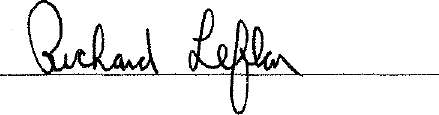 President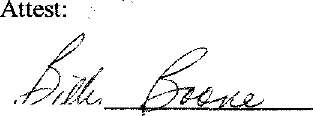 T	'	TTSecretary-Treasurer14